PLEASE TYPE OR PRINT CLEARLY - Personal information you provide may be used for purposes other than that which it was originally collected (s.15.04 (1)(m) Wis. Stats.).TR-WM-157 (7/17)TR-WM-157 (7/17)FOR OFFICE USE ONLYFOR OFFICE USE ONLY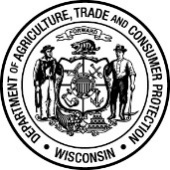 Wisconsin Department of Agriculture, Trade and Consumer ProtectionBureau of Weights and Measures, Permits and Licensing2811 Agriculture Drive,   PO Box 7837,   Madison, WI 53707-7837Phone: (608) 224-4942Trans No:Wisconsin Department of Agriculture, Trade and Consumer ProtectionBureau of Weights and Measures, Permits and Licensing2811 Agriculture Drive,   PO Box 7837,   Madison, WI 53707-7837Phone: (608) 224-4942APPLICATION FOR USE OF AN ALTERNATIVE METHOD OR EQUIPMENTWis. Admin. Code §ATCP 93.250, §ATCP 93.400, and §ATCP 93.680APPLICATION FOR USE OF AN ALTERNATIVE METHOD OR EQUIPMENTWis. Admin. Code §ATCP 93.250, §ATCP 93.400, and §ATCP 93.680APPLICATION FOR USE OF AN ALTERNATIVE METHOD OR EQUIPMENTWis. Admin. Code §ATCP 93.250, §ATCP 93.400, and §ATCP 93.680APPLICATION FOR USE OF AN ALTERNATIVE METHOD OR EQUIPMENTWis. Admin. Code §ATCP 93.250, §ATCP 93.400, and §ATCP 93.680OWNER INFORMATIONOWNER INFORMATIONOWNER INFORMATIONOWNER INFORMATIONOWNER INFORMATIONOWNER INFORMATIONOWNER INFORMATIONOWNER INFORMATIONOWNER INFORMATIONOWNER INFORMATIONOWNER INFORMATIONOWNER INFORMATIONOWNER INFORMATIONNAME NAME NAME NAME NAME TELEPHONE(   )     -     TELEPHONE(   )     -     TELEPHONE(   )     -     TELEPHONE(   )     -     CELL PHONE(   )     -     CELL PHONE(   )     -     CELL PHONE(   )     -     CELL PHONE(   )     -     COMPANY NAMECOMPANY NAMECONTACT PERSONCONTACT PERSONCONTACT PERSONEMAILEMAILEMAILEMAILEMAILEMAILEMAILEMAILSTREET ADDRESSSTREET ADDRESSSTREET ADDRESSSTREET ADDRESSCITYCITYCITYCITYCITYCITYCITYCITYZIPPROJECT INFORMATIONPROJECT INFORMATIONPROJECT INFORMATIONPROJECT INFORMATIONPROJECT INFORMATIONPROJECT INFORMATIONPROJECT INFORMATIONPROJECT INFORMATIONPROJECT INFORMATIONPROJECT INFORMATIONPROJECT INFORMATIONPROJECT INFORMATIONPROJECT INFORMATIONFACILITY NAME:FACILITY NAME:FACILITY NAME:FACILITY ID#:FACILITY ID#:FACILITY ID#:FACILITY ID#:SITE ID#:SITE ID#:SITE ID#:SITE ID#:SITE ID#:SITE ID#:SITE STREET ADDRESS (not PO Box) CITY    VILLAGE    TOWN CITY    VILLAGE    TOWN CITY    VILLAGE    TOWN CITY    VILLAGE    TOWN CITY    VILLAGE    TOWNSTATESTATESTATESTATESTATEZIPZIPFIRE DEPT. PROVIDING FIRE COVERAGE:FIRE DEPT. PROVIDING FIRE COVERAGE:FIRE DEPT. PROVIDING FIRE COVERAGE:FIRE DEPT. PROVIDING FIRE COVERAGE:FIRE DEPT. PROVIDING FIRE COVERAGE:FIRE DEPT. PROVIDING FIRE COVERAGE:FIRE DEPT. PROVIDING FIRE COVERAGE:FIRE DEPT. PROVIDING FIRE COVERAGE:FIRE DEPT. PROVIDING FIRE COVERAGE:FIRE DEPT. PROVIDING FIRE COVERAGE:FDID#:FDID#:FDID#:CONTRACTOR INFORMATIONCONTRACTOR INFORMATIONCONTRACTOR INFORMATIONCONTRACTOR INFORMATIONCONTRACTOR INFORMATIONCONTRACTOR INFORMATIONCONTRACTOR INFORMATIONCONTRACTOR INFORMATIONCONTRACTOR INFORMATIONCONTRACTOR INFORMATIONCONTRACTOR INFORMATIONCONTRACTOR INFORMATIONCONTRACTOR INFORMATIONDESIGNERDESIGNERDESIGNERDESIGNERDESIGNERTELEPHONE(   )     -     TELEPHONE(   )     -     TELEPHONE(   )     -     TELEPHONE(   )     -     CELL PHONE(   )     -     CELL PHONE(   )     -     CELL PHONE(   )     -     CELL PHONE(   )     -     DESIGN FIRMDESIGN FIRMCONTACT PERSONCONTACT PERSONCONTACT PERSONEMAILEMAILEMAILEMAILEMAILEMAILEMAILEMAILSTREET ADDRESSSTREET ADDRESSSTREET ADDRESSSTREET ADDRESSCITYCITYCITYCITYSTATESTATESTATEZIPZIPState the code section where the use of alternative equipment or method is requested and why the alternative equipment or method is necessary.State your proposed alternative equipment or method.  Describe the specific condition(s) where this equipment or method would be used.Provide justification for equivalency to the code requirement.List attachments to be considered as part of this application (i.e., model code sections, test reports, research articles, expert opinion, pictures, plans, sketches, etc.).  APPLICANT’S NAME (TYPE OR PRINT)APPLICANT’S  SIGNATUREDATE